Российская  Федерация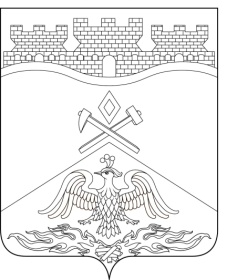 Ростовская  областьг о р о д   Ш а х т ы ГОРОДСКАЯ ДУМАРЕШЕНИЕ № 11414-го внеочередного заседания городской Думы города ШахтыПринято 07 сентября 2021 годаО внесении изменений в «Положение о комитетахгородской Думы города Шахты»В соответствии с Федеральным законом от 06.10.2003 №131-ФЗ «Об общих принципах организации местного самоуправления в Российской Федерации», статьей 3 Федерального закона от 31.07.2020 №248-ФЗ «О государственном контроле (надзоре) и муниципальном контроле в Российской Федерации»,Уставом муниципального образования «Город Шахты», городская Дума города Шахты РЕШИЛА:Внести в «Положение о комитетах городской Думы города Шахты», утвержденное решением городской Думы города Шахты от 22 февраля 2006 года № 168 следующие изменения:часть 1 статьи18 дополнить абзацем следующего содержания:«-рассматривает проекты нормативных правовых актов об утверждении положений о виде муниципального контроля на территории муниципального образования «Город Шахты», предмет которого находится в компетенции комитета.»;часть 1 статьи 19 дополнить абзацем следующего содержания:«-рассматривает проекты нормативных правовых актов об утверждении положений о виде муниципального контроля на территории муниципального образования «Город Шахты», предмет которого находится в компетенции комитета.»;часть 1 статьи 20 дополнить абзацем следующего содержания:«-рассматривает проекты нормативных правовых актов об утверждении положений о виде муниципального контроля на территории муниципального образования «Город Шахты», предмет которого находится в компетенции комитета.»;статью 201 дополнить абзацем следующего содержания:«-рассматривает проекты нормативных правовых актов об утверждении положений о виде муниципального контроля на территории муниципального образования «Город Шахты», предмет которого находится в компетенции комитета.»;часть 1 статьи 21 дополнить абзацем следующего содержания:«-рассматривает проекты нормативных правовых актов об утверждении положений о виде муниципального контроля на территории муниципального образования «Город Шахты», предмет которого находится в компетенции комитета.»;часть 1 статьи 22 дополнить абзацем следующего содержания:«-рассматривает проекты нормативных правовых актов об утверждении положений о виде муниципального контроля на территории муниципального образования «Город Шахты», предмет которого находится в компетенции комитета.»;Настоящее решение вступает в силу со дня его официального опубликования.Контроль за исполнением настоящего решения возложить на комитет городской Думы города Шахтыпо регламентным вопросам и депутатской этике (В.Т.Яровой).Председатель городской Думы –глава города Шахты                                                                               А. Горцевской07 сентября 2021 годаРазослано: Управлению региональной и муниципальной политики Правительства РО, Администрации г.Шахты, прокуратуре, СМИ, дело.